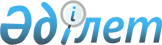 Қызметін эпизотикалық сипатта атқаратын жеке тұлғалар үшін бір реттік талондар құны, базарлардағы алым ставкасы және әр бір салық салынатын объектілерге бекітілген салық ставкасы туралы
					
			Күшін жойған
			
			
		
					Қарағанды облысы Теміртау қалалық мәслихатының 2009 жылғы 12 наурыздағы N 16/5 шешімі. Қарағанды облысы Теміртау қаласы Әділет басқармасында 2009 жылғы 17 наурызда N 8-3-76 тіркелді. Күші жойылды - Қарағанды облысы Теміртау қалалық мәслихатының 2013 жылғы 26 сәуірдегі N 15/9 шешімімен      Ескерту. Күші жойылды - Қарағанды облысы Теміртау қалалық мәслихатының 26.04.2013 N 15/9 шешімімен.

      Салық басқармасының бір реттік талондар құнын және базарлардағы алым ставкасын және әрбір салық салынатын объектілерге бекітілген салық ставкасының көлемі жөніндегі ұсынысын талдап және қарап, Қазақстан Республикасының 2008 жылғы 10 желтоқсандағы "Салық және бюджетке төленетін басқа да міндетті төлемдер туралы (Салық кодексі)" Кодексіне сәйкес қалалық мәслихат ШЕШІМ ЕТТІ:



      1. Қызметін эпизотикалық сипатта атқаратын жеке тұлғалар үшін бір реттік талондар құны белгіленсін (1 қосымша).



      2. Базарлардағы алым ставкасы белгіленсін (2 қосымша).



      3. Әр бір салық салынатын объектілерге бекітілген салық ставкасының көлемі белгіленсін (3 қосымша).



      4. Теміртау қалалық мәслихаттың 2007 жылғы 6 ақпандағы N 38/7 "Қызметін эпизотикалық сипатта атқаратын жеке тұлғалар үшін бір реттік талондар құны, базарлардағы алым ставкасы және әр бір салық салынатын объектілерге бекітілген салық сомасы ставкасы туралы" (нормативтік құқықтық актілерді мемлекеттік тіркеу Тізілімінде N 8-3-37 тіркелген, "Теміртау" газетінің 2007 жылдың 29 наурыздағы N 13, "Зеркало" газетінің 2007 жылғы 21 наурыздағы N 12 және 2007 жылғы 28 наурыздағы N 13 жарияланған) шешімі күшін жойды деп танылсын.



      5. Осы шешімнің орындалуын бақылау қалалық мәслихаттың экономика, өндіріс және қызмет көрсету мәселелері жөніндегі тұрақты комиссиясына жүктелсін.



      6. Осы шешім алғаш ресми жарияланғаннан кейін он күнтізбелік күн өткен соң қолданысқа енгізіледі.

      Ескерту. 6 тармақ жаңа редакцияда - Қарағанды облысы Теміртау қалалық мәслихатының 2012.09.28 N 8/6 (алғаш ресми жарияланғаннан кейін күнтізбелік он күн өткен соң қолданысқа енгізіледі) шешімімен.      Сессия төрағасы                            В. Щетинин      Мәслихат хатшысы                           А. Аркатов      КЕЛІСІЛДІ      Теміртау қаласы бойынша салық

      басқармасының бастығы

      А.О. Орынбеков

      12 наурыз 2009 жылы

Теміртау қалалық мәслихаттың

2009 жылғы 12 наурыздағы

16 сессиясының N 16/5

шешіміне 1 қосымша 

Қызметін эпизотикалық сипатта атқаратын жеке тұлғалар үшін бір реттік талондар құны

Теміртау қалалық мәслихаттың

2009 жылғы 12 наурыздағы

16 сессиясының N 16/5

шешіміне 2 қосымша 

Теміртау қаласының базарларындағы алым ставкасының есебі

Теміртау қалалық мәслихаттың

2009 жылғы 12 наурыздағы

16 сессиясының N 16/5

шешіміне 3 қосымша 

Теміртау қаласында орналасқан салық салу объектілерінің біреуіне белгіленген салық көлемі      Ескерту. 3-қосымшаға өзгерістер енгізілді - Қарағанды облысы Теміртау қалалық мәслихатының 2009.05.12 N 19/4 (қолданысқа енгізілу тәртібін 3-тармақтан қараңыз); 2012.09.28 N 8/6 (алғаш ресми жарияланғаннан кейін күнтізбелік он күн өткен соң қолданысқа енгізіледі) шешімімен.
					© 2012. Қазақстан Республикасы Әділет министрлігінің «Қазақстан Республикасының Заңнама және құқықтық ақпарат институты» ШЖҚ РМК
				NҚызметін бір реттік талондар негізінде жүргізетін кәсіпкерліктің түрлеріБір реттік талондар құны, бір күнгеNҚызметін бір реттік талондар негізінде жүргізетін кәсіпкерліктің түрлеріАйлық есептеу көрсеткішінен

% есептегенде1Сату (тұрақты үй-жайларда жүзеге асырылатын қызметтен басқасы):1) газеттер мен журналдар;112) тұқым, сондай-ақ отырғызу материалдары (тікпе көшет, көшет);103) бақша дақылдары;134) саяжай және үй жанында өсірілген тірі гүлдер;105) үй жанындағы ауыл шаруашылығы, бау-бау-бақша және саяжай участкелерінің өнімдері;46) жануарлар мен құстарға арналған жемшөп;47) сыпырғылар, сыпыртқылар, орман жидектерін, бал, саңырауқұлақтар және балық.42Жер участкелерін өңдеу бойынша жеке трактор иелерінің қызметі123Үй жануарлары мен құстарды жаю13Базарлардың атауыМамандандырылуыСауда орнының түріАйлық есептеу көрсеткішінен % шаққанда күніне төленетін бір реттік талон құны1234Фирма "777" ЖШС.

Теміртау қаласы, 6 ықшам аудандағы "Орталық" базары, ашық сауда орындарыАзық-түлікТөбесі жабық металлдан жасалған ет сататын сөре 5,6 ш.м.44,4Фирма "777" ЖШС.

Теміртау қаласы, 6 ықшам аудандағы "Орталық" базары, ашық сауда орындарыАзық-түлікТөбесі жабық металлдан жасалған сөре 7,8 ш.м.44,4Фирма "777" ЖШС.

Теміртау қаласы, 6 ықшам аудандағы "Орталық" базары, ашық сауда орындарыАзық-түлікСөре 1,0 ш.м.13,8Фирма "777" ЖШС.

Теміртау қаласы, 6 ықшам аудандағы "Орталық" базары, ашық сауда орындарыАзық-түлікҚолдан жасалған сөре 0,85 ш.м.5,1Фирма "777" ЖШС.

Теміртау қаласы, 6 ықшам аудандағы "Орталық" базары, ашық сауда орындарыАзық-түлікКонтейнер 11,0 ш.м.78,6Фирма "777" ЖШС.

Теміртау қаласы, 6 ықшам аудандағы "Орталық" базары, ашық сауда орындарыАзық-түлікАвтомашина 11,0 ш.м.60,5Фирма "777" ЖШС.

Теміртау қаласы, 6 ықшам аудандағы "Орталық" базары, ашық сауда орындарыАзық-түлікЖүк таситын автомашина 15,6 ш.м.78,6Фирма "777" ЖШС.

Теміртау қаласы, 6 ықшам аудандағы "Орталық" базары, ашық сауда орындарыӨнеркәсіптікТөбесі жабық металлдан жасалған сөре 7,8 ш.м.41,6Фирма "777" ЖШС.

Теміртау қаласы, 6 ықшам аудандағы "Орталық" базары, ашық сауда орындарыӨнеркәсіптікСөре 1,0 ш.м.11,8Фирма "777" ЖШС.

Теміртау қаласы, 6 ықшам аудандағы "Орталық" базары, ашық сауда орындарыӨнеркәсіптікҚолдан жасалған сөре 0,85 ш.м.5,1Фирма "777" ЖШС.

Теміртау қаласы, 6 ықшам аудандағы "Орталық" базары, ашық сауда орындарыӨнеркәсіптікКонтейнер 11,0 ш.м.78,6Фирма "777" ЖШС.

Теміртау қаласы, 6 ықшам аудандағы "Орталық" базары, ғимарат ішіндегі сауда орындарыАзық-түлік

1 қабатСөре 1,0 ш.м.13,8Фирма "777" ЖШС.

Теміртау қаласы, 6 ықшам аудандағы "Орталық" базары, ғимарат ішіндегі сауда орындарыАзық-түлік

1 қабатТік сөре 1,0 ш.м.13,8Фирма "777" ЖШС.

Теміртау қаласы, 6 ықшам аудандағы "Орталық" базары, ғимарат ішіндегі сауда орындарыАзық-түлік

1 қабатТөбесі жабық сөре

(Бутик 9 ш.м.)27,5Фирма "777" ЖШС.

Теміртау қаласы, 6 ықшам аудандағы "Орталық" базары, ғимарат ішіндегі сауда орындарыАзық-түлік

1 қабатТөбесі жабық сөре

(Бутик 18 ш.м.)35,4Фирма "777" ЖШС.

Теміртау қаласы, 6 ықшам аудандағы "Орталық" базары, ғимарат ішіндегі сауда орындарыАзық-түлік

1 қабатТөбесі жабық сөре

(Бутик 36 ш.м.)47,1Фирма "777" ЖШС.

Теміртау қаласы, 6 ықшам аудандағы "Орталық" базары, ғимарат ішіндегі сауда орындарыӨнеркәсіптік

2 қабатБутик 12 ш.м.26,7Фирма "777" ЖШС.

Теміртау қаласы, 6 ықшам аудандағы "Орталық" базары, ғимарат ішіндегі сауда орындарыӨнеркәсіптік

2 қабатБутик 63 ш.м.80,1Фирма "777" ЖШС.

Теміртау қаласы, 6 ықшам аудандағы "Орталық" базары, ғимарат ішіндегі сауда орындарыӨнеркәсіптік

2 қабатБутик 42 ш.м.53,4Фирма "777" ЖШС.

Теміртау қаласы, 6 ықшам аудандағы "Орталық" базары, ғимарат ішіндегі сауда орындарыӨнеркәсіптік

2 қабатБутик 21 ш.м.31,4Фирма "777" ЖШС.

Теміртау қаласы, 6 ықшам аудандағы "Орталық" базары, ғимарат ішіндегі сауда орындарыӨнеркәсіптік

2 қабатБутик 24 ш.м.36,1Фирма "777" ЖШС.

Теміртау қаласы, 6 ықшам аудандағы "Орталық" базары, ғимарат ішіндегі сауда орындарыӨнеркәсіптік

2 қабатБутик 108 ш.м.138,3Фирма "777" ЖШС.

Теміртау қаласы, 6 ықшам аудандағы "Орталық" базары, ғимарат ішіндегі сауда орындарыӨнеркәсіптік

2 қабатКөшедегі бутик 24 ш.м.36,1Фирма "777" ЖШС.

Теміртау қаласы, 6 ықшам аудандағы "Орталық" базары, ғимарат ішіндегі сауда орындарыӨнеркәсіптік

2 қабатКөшедегі бутик 12 ш.м.26,7"ЕсДаулет" ЖШС базары

Теміртау қаласы, Димитров көшесі, 70 "А"Азық-түлікСөре 1,0 ш.м.10,6"ЕсДаулет" ЖШС базары

Теміртау қаласы, Димитров көшесі, 70 "А"Азық-түлікКөрме әйнек 1,0 ш.м.10,6"ЕсДаулет" ЖШС базары

Теміртау қаласы, Димитров көшесі, 70 "А"ӨнеркәсіптікБутик 18 ш.м.24,0"ЕсДаулет" ЖШС базары

Теміртау қаласы, Димитров көшесі, 70 "А"ӨнеркәсіптікБутик 36 ш.м.35,4"ЕсДаулет" ЖШС базары

Теміртау қаласы, Димитров көшесі, 70 "А"ӨнеркәсіптікБутик 108 ш.м.106,0Фирма "777" ЖШС

Теміртау қаласы, 70 кварталдағы "Экспресс" базарыАзық-түлікТөбесі жабық металлдан жасалған ет сататын сөре 5,6 ш.м.29,9Фирма "777" ЖШС

Теміртау қаласы, 70 кварталдағы "Экспресс" базарыАзық-түлікТөбесі жабық металлдан жасалған сөре 6,0 ш.м.29,9Фирма "777" ЖШС

Теміртау қаласы, 70 кварталдағы "Экспресс" базарыАзық-түлікСөре 1,0 ш.м.11,8Фирма "777" ЖШС

Теміртау қаласы, 70 кварталдағы "Экспресс" базарыАзық-түлікҚолдан жасалған сөре

0,85 ш.м.3,9Фирма "777" ЖШС

Теміртау қаласы, 70 кварталдағы "Экспресс" базарыАзық-түлікАвтомашина 10,0 ш.м.39,3Фирма "777" ЖШС

Теміртау қаласы, 70 кварталдағы "Экспресс" базарыАзық-түлікЖүк таситын автомашина

16,0 ш.м.58,9Фирма "777" ЖШС

Теміртау қаласы, 70 кварталдағы "Экспресс" базарыӨнеркәсіптікТөбесі жабық металлдан жасалған сөре 6,0 ш.м.27,1Фирма "777" ЖШС

Теміртау қаласы, 70 кварталдағы "Экспресс" базарыӨнеркәсіптікСөре 1,0 ш.м.11,8Фирма "777" ЖШС

Теміртау қаласы, 70 кварталдағы "Экспресс" базарыӨнеркәсіптікҚолдан жасалған сөре

0,85 ш.м.3,9Фирма "777" ЖШС

Теміртау қаласы, 70 кварталдағы "Экспресс" базарыӨнеркәсіптікБутик 5,0 ш.м.13,7Фирма "777" ЖШС

Теміртау қаласы, 70 кварталдағы "Экспресс" базарыӨнеркәсіптікБутик 20,0 ш.м.18,5"Молодежный" ЖШС базары.

Теміртау қаласы, Комсомол даңғылы, 56/1Азық-түлік

ӨнеркәсіптікСөре 1,0 ш.м.13,7ЖК Садовникова Н.В.

Теміртау қаласы, Мир даңғылы, 71/2 "Сити-Центр" базарыӨнеркәсіптікБутик 12 ш.м.-ге дейін18,5ЖК Садовникова Н.В.

Теміртау қаласы, Мир даңғылы, 71/2 "Сити-Центр" базарыӨнеркәсіптікБутик 13 ш.м.-ден 24 ш.м.-ге дейін27,5ЖК Садовникова Н.В.

Теміртау қаласы, Мир даңғылы, 71/2 "Сити-Центр" базарыӨнеркәсіптікБутик 25 ш.м.-ден 36 ш.м.-ге дейін36,5ЖК Садовникова Н.В.

Теміртау қаласы, Мир даңғылы, 71/2 "Сити-Центр" базарыӨнеркәсіптікБутик 37 ш.м.-ден 72 ш.м.-ге дейін46,0ЖК Садовникова Н.В.

Теміртау қаласы, Мир даңғылы, 71/2 "Сити-Центр" базарыӨнеркәсіптікАлтын сататын бутик 9 ш.м.-ге дейін49,5ЖК Садовникова Н.В.

Теміртау қаласы, Мир даңғылы, 71/2 "Сити-Центр" базарыӨнеркәсіптікҰялы телефондар сататын бутик 9 ш.м.-ге дейін30,6ЖК Садовникова Н.В.

Теміртау қаласы, Мир даңғылы, 71/2 "Сити-Центр" базарыӨнеркәсіптікБағалы терілер сататын бутик 72 ш.м.-ге дейін99,0ЖК Пешков В.Ф.

Теміртау қаласы, Республика даңғылы, 25 "А" "Камелия" базарыГүл сататынСөре 3,7 ш.м.14,5ЖК Пешков В.Ф.

Теміртау қаласы, Мир даңғылы, 106/1 "А" "Саmelia" базарыГүл сататынСөре 3,7 ш.м.14,5ЖК Аббасов А.И.

Теміртау қаласы Республика даңғылы, 16 "А" "Гербера" базарыГүл сататынСөре 9,9 ш.м.56,9ЖК Потехина В.А.

Теміртау қаласы, Мир даңғылы, 92 "А"

"Глория" кіші-базарыГүл сататынСөре 9,9 ш.м.56,9NСалық салу объектісінің атауыАйына 1 объектіге салуға белгіленген салық көлемі (айлық есептеуік көрсеткіш)1Бір ойыншымен ойын өткізуге арналған, ұтыссыз ойын автоматы52Біреуден артық ойыншылардың қатысуымен ойын өткізуге арналған ұтыссыз ойын автоматы73Ойын өткізу үшін пайдаланылатын дербес компьютер24Ойын жолы255Карт76Бильярд үстелі7